Publicado en Madrid el 20/12/2018 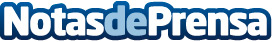 Cerveza Mustache lanza su cuarta referencia: La Mustache CarnívoraTras el éxito de sus anteriores lanzamientos: Blanca de Trigo, Negra Marinera -la primera cerveza negra del mundo con agua de mar- y Mustache Rosa -elaborada con infusión de frutos rojos-, la marca de cerveza artesana Mustache sigue apostando por la innovación con la nueva Mustache CarnívoraDatos de contacto:Nota de prensa publicada en: https://www.notasdeprensa.es/cerveza-mustache-lanza-su-cuarta-referencia-la Categorias: Gastronomía Madrid Restauración Consumo http://www.notasdeprensa.es